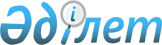 Қазақстан Республикасы Үкіметінің 2010 жылғы 17 мамырдағы № 423 қаулысына өзгеріс енгізу туралы
					
			Күшін жойған
			
			
		
					Қазақстан Республикасы Үкіметінің 2010 жылғы 28 желтоқсандағы № 1429 қаулысы. Күші жойылды - Қазақстан Республикасы Үкіметінің 2014 жылғы 30 сәуірдегі № 430 қаулысымен

      Ескерту. Күші жойылды - ҚР Үкіметінің 30.04.2014 № 430 қаулысымен (алғашқы ресми жарияланған күнінен кейін күнтізбелік он күн өткен соң қолданысқа енгізіледі).      Қазақстан Республикасының Үкіметі ҚАУЛЫ ЕТЕДІ:



      1. «Отандық тауар өндірушілерден сатып алынатын азық-түлік тауарларының тізбесін бекіту туралы» Қазақстан Республикасы Үкіметінің 2010 жылғы 17 мамырдағы № 423 қаулысына (Қазақстан Республикасының ПҮАЖ-ы, 2010 ж., № 34, 264-құжат) мынадай өзгеріс енгізілсін:



      көрсетілген қаулымен бекітілген отандық тауар өндірушілерден сатып алынатын азық-түлік тауарларының тізбесі осы қаулының қосымшасына сәйкес жаңа редакцияда жазылсын.



      2. Осы қаулы алғашқы ресми жарияланған күнінен бастап қолданысқа енгізіледі.      Қазақстан Республикасының

      Премьер-Министрі                             К. Мәсімов

Қазақстан Республикасы  

Үкіметінің       

2010 жылғы 28 желтоқсандағы

№ 1429 қаулысына   

қосымша         

Қазақстан Республикасы  

Үкіметінің     

2010 жылғы 17 мамырдағы

№ 423 қаулысымен  

бекітілген      

Отандық тауар өндірушілерден сатып алынатын азық-түлік

тауарларының тізбесі
					© 2012. Қазақстан Республикасы Әділет министрлігінің «Қазақстан Республикасының Заңнама және құқықтық ақпарат институты» ШЖҚ РМК
				Р/с

№СЭҚ ӨЖАтауы101.47.21Қабықты тауық жұмыртқасы, жаңа жиналып алынған210.11.11Жас немесе тоңазытылған сиыр және бұзау еті310.11.12Жас немесе тоңазытылған шошқа еті410.11.13Жас немесе тоңазытылған қой еті510.11.14Жас немесе тоңазытылған ешкі еті610.11.15Жас немесе тоңазытылған жылқы және жылқы тектес жануарлардың еті710.11.20Ірі қара мал, шошқа, қой, ешкі, жылқы және жылқы тектес жануарлардың жас немесе тоңазытылған тағамдық қосымша өнімдері810.11.31Мұздатылған сиыр және бұзау еті910.11.32Мұздатылған шошқа еті1010.11.33Мұздатылған қой еті1110.11.34Мұздатылған ешкі еті1210.11.35Мұздатылған жылқы және жылқы тектес жануарлардың еті1310.11.39Жас, тоңазытылған, Мұздатылған ет және өзге де тағамдық қосымша өнімдері1410.12.10Жас немесе тоңазытылған үй құсының еті1510.12.20Мұздатылған үй құсының еті1610.12.40Үй құсының тағамдық қосымша өнімдері1710.13.11Туралған, тұздалған, кептірілген немесе ысталған (бекон және ысталған шошқа еті) шошқа еті1810.13.12Тұздалған, кептірілген немесе ысталған сиыр және бұзау еті1910.13.14Еттен, қосымша ет өнімдерінен немесе малдың қанынан жасалған шұжық және ұқсас бұйымдар2010.13.15Еттен жасалған дайын жартылай фабрикаттар мен қосымша ет өнімдерінен басқа, өзге де еттен, қосымша ет өнімдерінен немесе мал қанынан жасалған дайын және консервіленген өнімдер2110.32.11Томат шырыны2210.32.12Апельсин шырыны2310.32.13Грейпфрут шырыны2410.32.14Ананас шырыны2510.32.15жүзім шырыны2610.32.16Алма шырыны2710.32.17Жеміс-жидек және көкөніс шырындарының қоспалары2810.32.19Өзге де жеміс-жидек және көкөніс шырындары2910.41.60Гидрогенделген және эстерифицияланған, бірақ одан әрі өңделмеген малдың және өсімдіктің майы мен тоң майы және олардың фракциялары3010.42.10Маргарин және ұқсас өнімдер3110.51.11Өңделген сұйық сүт3210.51.12Майлылығы 6%-дан артық қоюлатылмаған немесе тәттілендірілмеген кілегей3310.51.30Сары май3410.51.52Өзге де ұйытылған немесе ашытылған йогурт, сүт және кілегей3510.51.56Басқа топтамаларға енгізілмеген сүт өнімдері3610.61.11Тазаланған күріш3710.61.12Жартылай немесе толық ақталған немесе жарылған күріш3810.61.21Бидай немесе суржиктің ұсақ тартылған ұны3910.61.23Ұсақ және ірі тартылған өсімдік ұны4010.61.31Бидай жармасы4110.61.32Басқа топтамаларға енгізілмеген, дәнді дақылдардан жасалған жарма4210.71.11Жаңа піскен нан4310.71.12Торт және кондитер өнімдері; тәттілендіретін заттар қосылған өзге де нан-тоқаш өнімдері4410.72.11Қытырлақ нандар, кептірілген нан, тостыларға арналған нан және ұқсас түрдегі қытырлақ өнімдер4510.72.12Коврижкалар, пряниктер және ұқсас өнімдер; тәтті печенье; вафли4610.72.19Құрғақ нан-тоқаш немесе өзге де ұзақ уақыт сақтауға арналған өнімдер4710.73.11Макарондар, кеспе және ұқсас ұннан жасалған өнімдер4810.82.21Құрамында тәттілендірілген какао-ұнтақтан басқа, какао бар, салмағы 2 кг-дан артық орауыштағы шоколад және өзге де дайын тамақ өнімдері4910.82.22Құрамында тәттілендірілген какао-ұнтақтан басқа, какао бар, кесекше, пластина немесе тақталардағы шоколад және өзге де дайын тамақ өнімдері5010.82.23Құрамында какаосы жоқ, ақ шоколадты қоса алғанда, қанттан жасалған кондитерлік өнімдер5110.82.24Қантталған, глазурленген, шәрбат сіңдірілген және кептірілген жеміс-жидектер, жемістер, жаңғақтар, жеміс қабықтары және өсімдіктердің өзге де бөліктері5210.84.30Ac тұзы5311.07.11Тәттілендірілмеген және хош иістендірілмеген минералды және газдалған су5411.07.19Өзге де алкогольсіз сусындар